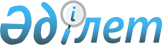 "2010-2012 жылдарға арналған аудандық бюджет туралы" аудандық мәслихаттың 2009 жылғы 24 желтоқсандағы N 2-18с шешіміне өзгерістер мен толықтырулар енгізу туралы
					
			Күшін жойған
			
			
		
					Солтүстік Қазақстан облысы Уәлиханов аудандық мәслихатының 2010 жылғы 24 желтоқсандағы N 5-25с шешімі. Солтүстік Қазақстан облысының Әділет департаментінде 2011 жылғы 18 қаңтарда N 13-13-133 тіркелді. Қолдану мерзімінің өтуіне байланысты күшін жойды (Солтүстік Қазақстан облысы Уәлиханов аудандық мәслихатының 2011 жылғы 3 қазандағы N 02-03-03/222 хаты)

      Ескерту. Қолдану мерзімінің өтуіне байланысты күшін жойды (Солтүстік Қазақстан облысы Уәлиханов аудандық мәслихатының 2011.10.03 N 02-03-03/222 хаты)      2008 жылғы 4 желтоқсандағы № 95-ІV Қазақстан Республикасының Бюджет Кодексінінің 109-бабы 5-тармағына, 2001 жылғы 23 қаңтардағы № 148 «Қазақстан Республикасындағы жергілікті мемлекеттік басқару және өзін-өзі басқару туралы» Заңының 6-бабына және 1998 жылғы 24 наурыздағы № 213 «Нормативтік құқықтық актілер туралы» Заңының 28-бабына сәйкес, аудандық мәслихат ШЕШІМ ЕТТІ:



      1. Аудандық мәслихаттың «2010-2012 жылдарға арналған аудандық бюджет туралы» аудандық мәслихаттың 2009 жылғы 24 желтоқсандағы № 2-18с шешіміне өзгерістер енгізу туралы (2010 жылғы 19 қаңтардағы № 13-13-118 нормативтік құқықтық актілерді мемлекеттік тіркеу тізілімінде тіркелген және 2010 жылғы 30 қаңтардағы «Шұғыла» және «Ел тынысы» газеттерінде жарияланған) шешіміне келесі өзгерістер мен толықтырулар енгізілсін:

      1 тармақта:

      1) тармақшада

      «1 665 236,3» саны «1 661 546,3» санына ауыстырылсын

      «1 510 781,3» саны «1 507 091,3» санына ауыстырылсын

      2) тармақшада

      «1 675 073,1» саны «1 671 383,1» санына ауыстырылсын

      13 тармақта:

      1) тармақшада

      «184 400» саны «180 710» санына ауыстырылсын

      көрсетілген шешімге 1-қосымшасы осы шешімнің қосымшасына сәйкес жаңа редакцияда мазмұндалсын (қоса беріледі);



      2. Осы шешім 2010 жылдың 1 қаңтарынан бастап қолданысқа енеді.      Сессия төрағасы                            Аудандық мәслихаттың

                                                 хатшысы

      О.Жүнісов                                  Ә. Бейсенбаев

Уәлиханов аудандық мәслихатының

2010 жылғы 24 желтоқсандағы № 5-25с

сессиясының шешіміне қосымшаУәлиханов аудандық мәслихатының

2009 жылғы 24 желтоқсандағы № 2-18с

сессиясының шешіміне 1-қосымша 2010 жылға арналған Уәлиханов ауданының нақтыланған бюджеті
					© 2012. Қазақстан Республикасы Әділет министрлігінің «Қазақстан Республикасының Заңнама және құқықтық ақпарат институты» ШЖҚ РМК
				СанатыСанатыСанатыСанатыСомасы, мың

теңгеСыныбы Сыныбы Сыныбы Сомасы, мың

теңгеІшкі сыныбыІшкі сыныбыСомасы, мың

теңгеАтауыСомасы, мың

теңге123АВI. КІРІСТЕР1 661 546,31САЛЫҚТЫҚ ТҮСІМДЕР139 85101Табыс салығы1 1502Жеке табыс салығы1 15003Әлеуметтiк салық91 0091Әлеуметтік салық91 00904Меншiкке салынатын салықтар32 6451Мүлiкке салынатын салықтар13 2663Жер салығы2 7534Көлiк құралдарына салынатын салық14 8725Бірыңғай жер салығы1 75405Тауарларға, жұмыстарға және

қызметтерге салынатын iшкi салықтар13 2482Акциздер9543Табиғи және басқа ресурстарды

пайдаланғаны үшiн түсетiн түсiмдер9 5124Кәсiпкерлiк және кәсiби қызметтi

жүргiзгенi үшiн алынатын алымдар2 6625Ойын бизнесіне салық12008Заңдық мәнді іс-әрекеттерді жасағаны

және (немесе) құжаттар бергені үшін

оған уәкілеттігі бар мемлекеттік

органдар немесе лауазымды адамдар

алатын міндетті төлемдер1 7991Мемлекеттік баж1 7992Салықтық емес түсiмдер1 28801Мемлекет меншігінен түсетін түсімдер1 0971Коммуналдық мемлекеттік

кәсіпорындардың таза кірісінің бір

бөлігінің түсімдері863Коммуналдық меншіктегі акциялардың

мемлекеттік пакетіне берілетін

дивидендтер35Мемлекет меншігіндегі мүлікті жалға

беруден түсетін кірістер1 00806Басқа да салықтық емес түсiмдер19101Басқа да салықтық емес түсiмдер1913Негізгі капиталды сатудан түсетін

түсімдер13 31601Мемлекеттік мекемелерге бекітілген

мемлекеттік мүлікті сату1381Жергілікті бюджеттен

қаржыландырылатын мемлекеттік

мекемелерге бекітілген мүлікті

сатудан түсетін түсімдер13803Жердi және материалдық емес

активтердi сату13 17801Жерді сату13 1784Трансферттердің түсімдері1 507 091,302Мемлекеттiк басқарудың жоғары тұрған

органдарынан түсетiн трансферттер1 507 091,32Облыстық бюджеттен түсетiн

трансферттер1 507 091,3Функционалдық топФункционалдық топФункционалдық топФункционалдық топСомасы, мың

теңгеӘкімшісіӘкімшісіӘкімшісіСомасы, мың

теңгеБағдарламаБағдарламаСомасы, мың

теңгеАтауыСомасы, мың

теңге123АВII. ШЫҒЫНДАР1 671 383,11Жалпы сипаттағы мемлекеттiк қызметтер156 677,4112Аудан (облыстық маңызы бар қала)

мәслихатының аппараты10 848001Аудан (облыстық маңызы бар қала)

мәслихатының қызметін қамтамасыз ету

жөніндегі қызметтер10 728004Мемлекеттік органдарды

материалдық-техникалық жарақтандыру120122Аудан (облыстық маңызы бар қала)

әкімінің аппараты44 593001Аудан (облыстық маңызы бар қала)

әкімінің қызметін қамтамасыз ету

жөніндегі қызметтер41 246004Мемлекеттік органдарды

материалдық-техникалық жарақтандыру3 347123Қаладағы аудан, аудандық маңызы бар

қала, кент, ауыл (село), ауылдық

(селолық) округ әкімінің аппараты82 663001Қаладағы аудан, аудандық маңызы бар

қаланың, кент, ауыл (село), ауылдық

(селолық) округ әкімінің қызметін

қамтамасыз ету жөніндегі қызметтер79 198023Мемлекеттік органдарды материалдық-

техникалық жарақтандыру3 465452Ауданның (облыстық маңызы бар

қаланың) қаржы бөлімі11 151,4001Аудандық бюджетті орындау және

коммуналдық меншікті (облыстық маңызы

бар қала) саласындағы мемлекеттік

саясатты іске асыру жөніндегі

қызметтер10 402003Салық салу мақсатында мүлікті

бағалауды жүргізу130004Біржолғы талондарды беру жөніндегі

жұмысты және біржолғы талондарды іске

асырудан сомаларды жинаудың

толықтығын қамтамасыз етуді

ұйымдастыру449,4019Мемлекеттік органдарды материалдық-

техникалық жарақтандыру170453Ауданның (облыстық маңызы бар

қаланың) экономика және бюджеттік

жоспарлау бөлімі7 422001Экономикалық саясатты, мемлекеттік

жоспарлау жүйесін қалыптастыру және

дамыту және ауданды (облыстық маңызы

бар қаланы) басқару саласындағы

мемлекеттік саясатты іске асыру

жөніндегі қызметтер7 307005Мемлекеттік органдарды материалдық-

техникалық жарақтандыру1152Қорғаныс6 261122Аудан (облыстық маңызы бар қала)

әкімінің аппараты6 261005Жалпыға бірдей әскери міндетті атқару

шеңберіндегі іс-шаралар4 961006Аудан (облыстық маңызы бар қала)

ауқымындағы төтенше жағдайлардың

алдын алу және оларды жою600007Аудандық (қалалық) ауқымдағы дала

өрттерінің, сондай-ақ мемлекеттік

өртке қарсы қызмет органдары

құрылмаған елдi мекендерде өрттердің

алдын алу және оларды сөндіру

жөніндегі іс-шаралар7004Білім беру992 676123Қаладағы аудан, аудандық маңызы бар

қала, кент, ауыл (село), ауылдық

(селолық) округ әкімінің аппараты700005Ауылдық (селолық) жерлерде балаларды

мектепке дейін тегін алып баруды және

кері алып келуді ұйымдастыру700464Ауданның (облыстық маңызы бар

қаланың) білім беру бөлімі57 480009Мектепке дейінгі тәрбие ұйымдарының

қызметін қамтамасыз ету57 480464Ауданның (облыстық маңызы бар

қаланың) білім беру бөлімі912 002003Жалпы білім беру855 428004Ауданның (облыстық маңызы бар

қаланың) мемлекеттік білім беру

мекемелерінде білім беру жүйесін

ақпараттандыру2 400006Балаларға қосымша білім беру12 229005Ауданның (облыстық маңызы бар

қаланың) мемлекеттік білім беру

мекемелер үшін оқулықтар мен

оқу-әдiстемелiк кешендерді сатып алу

және жеткізу6 708011Өңірлік жұмыспен қамту және кадрларды

қайта даярлау стратегиясын іске асыру

шеңберінде білім беру объектілерін

күрделі, ағымды жөндеу35237464Ауданның (облыстық маңызы бар

қаланың) білім беру бөлімі7 434001Жергілікті деңгейде білім беру

саласындағы мемлекеттік саясатты іске

асыру жөніндегі қызметтер7 326013Мемлекеттік органдарды материалдық-

техникалық жарақтандыру108467Ауданның (облыстық маңызы бар

қаланың) құрылыс бөлімі15 060037Білім беру объектілерін салу және

реконструкциялау15 0606Әлеуметтiк көмек және әлеуметтiк

қамсыздандыру113 291,2451Ауданның (облыстық маңызы бар

қаланың) жұмыспен қамту және

әлеуметтік бағдарламалар бөлімі95 068,2002Еңбекпен қамту бағдарламасы27 922004Ауылдық жерлерде тұратын денсаулық

сақтау, білім беру, әлеуметтік

қамтамасыз ету, мәдениет және спорт

мамандарына отын сатып алу бойынша

әлеуметтік көмек көрсету857005Мемлекеттік атаулы әлеуметтік көмек15 410007Жергілікті өкілетті органдардың

шешімі бойынша мұқтаж азаматтардың

жекелеген топтарына әлеуметтік көмек6 954010Үйден тәрбиеленіп оқытылатын мүгедек

балаларды материалдық қамтамасыз ету212014Мұқтаж азаматтарға үйде әлеуметтiк

көмек көрсету10 01401618 жасқа дейінгі балаларға

мемлекеттік жәрдемақылар25 498017Мүгедектерді оңалту жеке

бағдарламасына сәйкес, мұқтаж

мүгедектерді міндетті гигиеналық

құралдармен қамтамасыз етуге, және

ымдау тілі мамандарының, жеке

көмекшілердің қызмет көрсету1 899020Ұлы Отан соғысындағы Жеңістің 65

жылдығына орай Ұлы Отан соғысының

қатысушылары мен мүгедектеріне,

сондай-ақ оларға теңестірілген, оның

ішінде майдандағы армия құрамына

кірмеген, 1941 жылғы 22 маусымнан

бастап 1945 жылғы 3 қыркүйек

аралығындағы кезеңде әскери

бөлімшелерде, мекемелерде, әскери-оқу

орындарында әскери қызметтен өткен,

запасқа босатылған (отставка),

«1941-1945 жж. Ұлы Отан соғысында

Германияны жеңгенi үшiн» медалімен

немесе «Жапонияны жеңгені үшін»

медалімен марапатталған әскери

қызметшілерге, Ұлы Отан соғысы

жылдарында тылда кемінде алты ай

жұмыс істеген (қызметте болған)

адамдарға біржолғы материалдық көмек

төлеу6302,2451Ауданның (облыстық маңызы бар

қаланың) жұмыспен қамту және

әлеуметтік бағдарламалар бөлімі18 223001Жергілікті деңгейде халық үшін

әлеуметтік бағдарламаларды жұмыспен

қамтуды қамтамасыз етуді іске асыру

саласындағы мемлекеттік саясатты іске

асыру жөніндегі қызметтер17 320011Жәрдемақыларды және басқа да

әлеуметтік төлемдерді есептеу, төлеу

мен жеткізу бойынша қызметтерге ақы

төлеу795022Мемлекеттік органдарды материалдық-

техникалық жарақтандыру1087Тұрғын үй-коммуналдық шаруашылық18 156123Қаладағы аудан, аудандық маңызы бар

қала, кент, ауыл (село), ауылдық

(селолық) округ әкімінің аппараты10 424008Елді мекендерде көшелерді

жарықтандыру2 735009Елді мекендердің санитариясын

қамтамасыз ету5 573010Жерлеу орындарын күтіп-ұстау және

туысы жоқ адамдарды жерлеу95011Елді мекендерді абаттандыру мен

көгалдандыру2 021458Ауданның (облыстық маңызы бар

қаланың) тұрғын үй-коммуналдық

шаруашылық, жолаушылар көлігі және

автомобиль жолдары бөлімі3 319003Мемлекеттік тұрғын үй қорының

сақталуын ұйымдастыру2 319012Сумен жабдықтау және су бөлу

жүйесінің қызмет етуі 1 000467Ауданның (облыстық маңызы бар

қаланың) құрылыс бөлімі4 413003Мемлекеттік коммуналдық тұрғын үй

қорының тұрғын үй құрылысы және

(немесе) сатып алу503007Қаланы және елді мекендерді

көркейтуді дамыту3 9108Мәдениет, спорт, туризм және

ақпараттық кеңістiк74 743,5123Қаладағы аудан, аудандық маңызы бар

қала, кент, ауыл (село), ауылдық

(селолық) округ әкімінің аппараты13 038006Жергілікті деңгейде мәдени-демалыс

жұмыстарын қолдау13 038455Ауданның (облыстық маңызы бар

қаланың) мәдениет және тілдерді

дамыту бөлімі0003Мәдени-демалыс жұмысын қолдау457Ауданның (облыстық маңызы бар

қаланың) мәдениет, тілдерді дамыту,

дене шынықтыру және спорт бөлімі18511003Мәдени-демалыс жұмысын қолдау18 511457Ауданның (облыстық маңызы бар

қаланың) мәдениет, тілдерді дамыту,

дене шынықтыру және спорт бөлімі2274009Аудандық (облыстық маңызы бар

қалалық) деңгейде спорттық жарыстар

өткiзу663010Әртүрлi спорт түрлерi бойынша аудан

(облыстық маңызы бар қала) құрама

командаларының мүшелерiн дайындау

және олардың облыстық спорт

жарыстарына қатысуы1 611456Ауданның (облыстық маңызы бар

қаланың) ішкі саясат бөлімі5 312002Газеттер мен журналдар арқылы

мемлекеттік ақпараттық саясат жүргізу

жөніндегі қызметтер5 312457Ауданның (облыстық маңызы бар

қаланың) мәдениет, тілдерді дамыту,

дене шынықтыру және спорт бөлімі10399006Аудандық (қалалық) кiтапханалардың

жұмыс iстеуi10 121007Мемлекеттік тілді және Қазақстан

халықтарының басқа да тілдерін дамыту278456Ауданның (облыстық маңызы бар

қаланың) ішкі саясат бөлімі4 395001Жергілікті деңгейде ақпарат,

мемлекеттілікті нығайту және

азаматтардың әлеуметтік сенімділігін

қалыптастыру саласында мемлекеттік

саясатты іске асыру жөніндегі

қызметтер4 095007Мемлекеттік органдарды материалдық-

техникалық жарақтандыру300457Ауданның (облыстық маңызы бар

қаланың) мәдениет, тілдерді дамыту,

дене шынықтыру және спорт бөлімі20 815001Жергілікті деңгей мәдениет, тілдерді

дамыту, дене шынықтыру және спорт

саласындағы мемлекеттік саясатты іске

асыру жөніндегі қызметтер10 089011Өңірлік жұмыспен қамту және кадрларды

қайта даярлау стратегиясын іске асыру

шеңберінде мәдениет объектілерін

күрделі, ағымды жөндеу9 645,5015Мемлекеттік органдарды материалдық-

техникалық жарақтандыру1 08010Ауыл, су, орман, балық шаруашылығы,

ерекше қорғалатын табиғи аумақтар,

қоршаған ортаны және жануарлар

дүниесін қорғау, жер қатынастары226 283,6474Ауданның (облыстық маңызы бар

қаланың) ауыл шаруашылығы және

ветеринария бөлімі15 126001Жергілікті деңгейде ауыл шаруашылығы

және ветеринария саласындағы

мемлекеттік саясатты іске асыру

жөніндегі қызметтер12 518004Мемлекеттік органдарды материалдық-

техникалық жарақтандыру346099Республикалық бюджеттен берілетін

нысаналы трансферттер есебiнен

ауылдық елді мекендер саласының

мамандарын әлеуметтік қолдау

шараларын іске асыру2 262463Ауданның (облыстық маңызы бар

қаланың) жер қатынастары бөлімі11 221001Аудан (облыстық маңызы бар қала)

аумағында жер қатынастарын реттеу

саласындағы мемлекеттік саясатты іске

асыру жөніндегі қызметтер7 774003Елдi мекендердi жер шаруашылық

орналастыру1 571006Аудандық маңызы бар қалалардың,

кенттердiң, ауылдардың (селолардың),

ауылдық (селолық) округтердiң

шекарасын белгiлеу кезiнде

жүргiзiлетiн жерге орналастыру1 782008Мемлекеттік органдарды материалдық-

техникалық жарақтандыру94467Ауданның (облыстық маңызы бар

қаланың) құрылыс бөлімі184 264012Су шаруашылығының объектілерін дамыту184 264123Қаладағы аудан, аудандық маңызы бар

қала, кент, ауыл (село), ауылдық

(селолық) округ әкімінің аппараты6 346,6019Өңірлік жұмыспен қамту және кадрларды

қайта даярлау стратегиясын іске асыру

шеңберінде ауылдарда (селоларда),

ауылдық (селолық) округтерде

әлеуметтік жобаларды қаржыландыру6 346,6474Ауданның (облыстық маңызы бар

қаланың) ауыл шаруашылығы және

ветеринария бөлімі9 326013Эпизоотияға қарсы іс-шаралар жүргізу9 32611Өнеркәсіп, сәулет, қала құрылысы және

құрылыс қызметі5 346467Ауданның (облыстық маңызы бар

қаланың) құрылыс бөлімі5 346001Жергілікті деңгейде құрылыс

саласындағы мемлекеттік саясатты іске

асыру жөніндегі қызметтер5 249018Мемлекеттік органдарды материалдық-

техникалық жарақтандыру9712Көлiк және коммуникация19 218458Ауданның (облыстық маңызы бар

қаланың) тұрғын үй-коммуналдық

шаруашылық, жолаушылар көлігі және

автомобиль жолдары бөлімі19 218023Автомобиль жолдарының жұмыс істеуін

қамтамасыз ету9 218008Өңірлік жұмыспен қамту және кадрларды

қайта даярлау стратегиясын іске асыру

шеңберінде аудандық маңызы бар

автомобиль жолдарын, қала және

елді мекендер көшелерін жөндеу және

ұстау10 00013Басқалар13 130469Ауданның (облыстық маңызы бар

қаланың) кәсіпкерлік бөлімі5 049001Жергілікті деңгейде кәсіпкерлік пен

өнеркәсіпті дамыту саласындағы

мемлекеттік саясатты іске асыру

жөніндегі қызметтер4 859005Мемлекеттік органдарды материалдық-

техникалық жарақтандыру190452Ауданның (облыстық маңызы бар

қаланың) қаржы бөлімі1 282012Ауданның (облыстық маңызы бар

қаланың) жергілікті атқарушы

органының резерві1 282458Ауданның (облыстық маңызы бар

қаланың) тұрғын үй-коммуналдық

шаруашылығы, жолаушылар көлігі және

автомобиль жолдары бөлімі6 799001Жергілікті деңгейде тұрғын

үй-коммуналдық шаруашылығы,

жолаушылар көлігі және автомобиль

жолдары саласындағы мемлекеттік

саясатты іске асыру жөніндегі

қызметтер6 685014Мемлекеттік органдарды материалдық-

техникалық жарақтандыру11415Трансферттер45 600,4452Ауданның (облыстық маңызы бар

қаланың) қаржы бөлімі45 600006Нысаналы пайдаланылмаған (толық

пайдаланылмаған) трансферттерді

қайтару99,4020Бюджет саласындағы еңбекақы төлеу

қорының өзгеруіне байланысты жоғары

тұрған бюджеттерге берілетін ағымдағы

нысаналы трансферттер45 501III. Таза бюджеттік несиелеу12 042,2Бюджеттік несиелеу12 46210Ауыл, су, орман, балық шаруашылығы,

ерекше қорғалатын табиғи аумақтар,

қоршаған ортаны және жануарлар

дүниесін қорғау, жер қатынастары12 462474Ауданның (облыстық маңызы бар

қаланың) ауыл шаруашылығы және

ветеринария бөлімі12 462009Ауылдық елді мекендердің әлеуметтік

саласының мамандарын әлеуметтік

қолдау шараларын іске асыру үшін

жергілікті атқарушы органдарға

берілетін бюджеттік кредиттер12 462СанатыСанатыСанатыСанатыСомасы, мың

теңгеСыныбыСыныбыСыныбыСомасы, мың

теңгеІшкі сыныбыІшкі сыныбыСомасы, мың

теңгеАтауыСомасы, мың

теңге5Бюджеттік кредиттерді өтеу419,801Мемлекеттік бюджеттен берілген

бюджеттік кредиттерді өтеу419,813Жеке тұлғаларға жергілікті бюджеттен

берілген бюджеттік кредиттерді өтеу419,8IV. Қаржылық активтер операциялар

бойынша сальдо0V. Бюджет (профициті) дефициті-21 879VI. Бюджеттің тапшылығын қаржыландыру

(профицитті пайдалану)21 879СанатыСанатыСанатыСанатыСомасы, мың

теңгеСыныбыСыныбыСыныбыСомасы, мың

теңгеІшкі сыныбыІшкі сыныбыСомасы, мың

теңгеАтауыСомасы, мың

теңге7Қарыздар түсімі 12 46201Мемлекеттік ішкі қарыздар12 4622Қарыз алу келісім-шарттары12 462Функционалдық топФункционалдық топФункционалдық топФункционалдық топСомасы, мың

теңгеӘкімшісіӘкімшісіӘкімшісіСомасы, мың

теңгеБағдарламаБағдарламаСомасы, мың

теңгеАтауыСомасы, мың

теңге16Қарыздарды өтеу419,8452Ауданның (облыстық маңызы бар

қаланың) қаржы бөлімі419,8008Жергілікті атқарушы органның жоғары

тұрған бюджет алдындағы борышын өтеу419,8СанатыСанатыСанатыСанатыСомасы, мың

теңгеСыныбы Сыныбы Сыныбы Сомасы, мың

теңгеІшкі сыныбыІшкі сыныбыСомасы, мың

теңгеАтауыСомасы, мың

теңге8Бюджет қаражаттарының пайдаланылатын

қалдықтары9 836,81Бюджет қаражаты қалдықтары9 836,81Бюджет қаражатының бос қалдықтары9 836,8